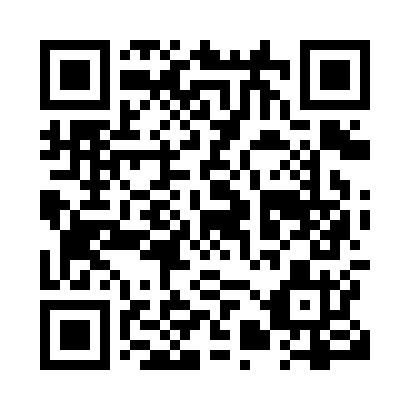 Prayer times for Canuck, Saskatchewan, CanadaWed 1 May 2024 - Fri 31 May 2024High Latitude Method: Angle Based RulePrayer Calculation Method: Islamic Society of North AmericaAsar Calculation Method: HanafiPrayer times provided by https://www.salahtimes.comDateDayFajrSunriseDhuhrAsrMaghribIsha1Wed4:035:501:106:158:3010:182Thu4:015:491:106:168:3210:203Fri3:585:471:106:178:3310:234Sat3:565:451:106:188:3510:255Sun3:535:441:106:188:3610:276Mon3:515:421:096:198:3810:297Tue3:485:401:096:208:3910:328Wed3:465:391:096:218:4010:349Thu3:435:371:096:228:4210:3610Fri3:415:361:096:238:4310:3911Sat3:395:341:096:248:4510:4112Sun3:365:331:096:248:4610:4313Mon3:345:321:096:258:4810:4614Tue3:325:301:096:268:4910:4815Wed3:295:291:096:278:5010:5016Thu3:275:281:096:288:5210:5317Fri3:255:261:096:288:5310:5518Sat3:225:251:096:298:5410:5819Sun3:205:241:096:308:5511:0020Mon3:185:231:096:318:5711:0221Tue3:165:221:106:328:5811:0422Wed3:155:211:106:328:5911:0523Thu3:155:201:106:339:0011:0524Fri3:145:191:106:349:0211:0625Sat3:145:181:106:349:0311:0626Sun3:135:171:106:359:0411:0727Mon3:135:161:106:369:0511:0828Tue3:135:151:106:369:0611:0829Wed3:125:141:106:379:0711:0930Thu3:125:131:116:389:0811:1031Fri3:125:131:116:389:0911:10